Государственное автономное профессиональное образовательное учреждение Чувашской Республики«Чебоксарский экономико-технологический колледж» Министерства образования и молодежной политики Чувашской Республики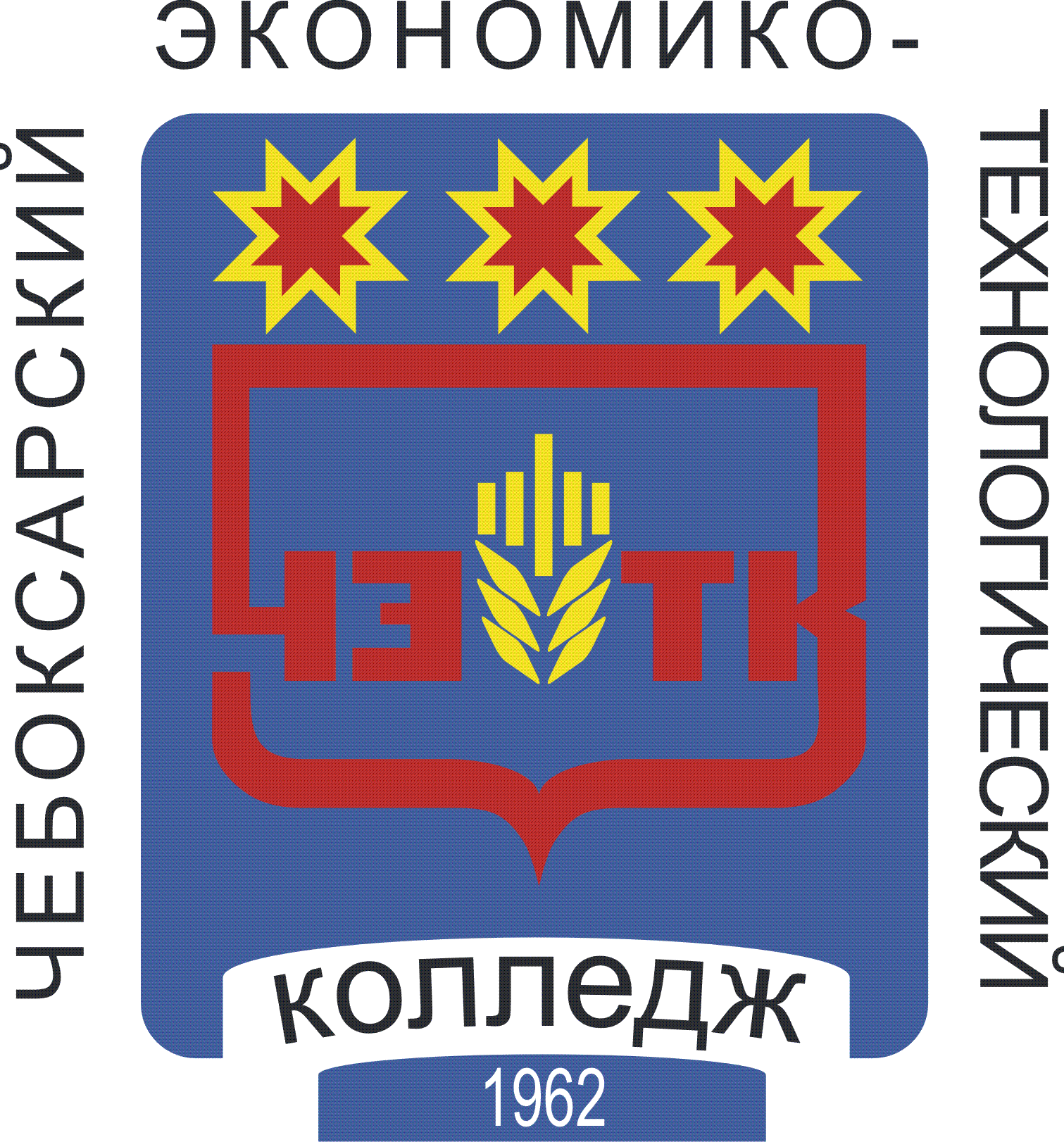 рабочая ПРОГРАММа УЧЕБНОГО ПРЕДМЕТАУПБУ.05 МАТЕМАТИКАпрофессия среднего профессионального образования43.01.09. Повар, кондитер.Чебоксары 2022 РАССМОТРЕНА на заседании ЦК математических и естественно-научных дисциплинПротокол №   от "___"  июнь 2022  г.Председатель ЦК: __________/Иванова Н.Н.СОДЕРЖАНИЕ1. ПАСПОРТ РАБОЧЕЙ ПРОГРАММЫ УЧЕБНОго ПРЕДМЕТА2. СТРУКТУРА и содержание УЧЕБНОГО ПРЕДМЕТА3. условия реализации РАБОЧЕЙ программы учебнОГО ПРЕДМЕТА4. КОНТРОЛЬ И ОЦЕНКА РЕЗУЛЬТАТОВ ОСВОЕНИЯ УЧЕБНОГО ПРЕДМЕТА                 1. ПАСПОРТ РАБОЧЕЙ ПРОГРАММЫ УЧЕБНОГО ПРЕДМЕТА1.1. Область применения рабочей программыРабочая программа учебного предмета является частью программы подготовки квалифицированных рабочих и служащих  в  соответствии  с ФГОС СПО по  профессии  43.01.09. Повар, кондитер.1.2. Место учебного предмета в структуре основной профессиональной образовательной программы:Предмет входит в общеобразовательный цикл.1.3       Цели и задачи учебного предмета – требования к результатам освоения учебного предмета:1.3.1 Планируемые личностные результаты Личностные результаты в сфере отношений обучающихся к себе, к своему здоровью, к познанию себя:ориентация обучающихся на достижение личного счастья, реализацию позитивных жизненных перспектив, инициативность, креативность, готовность и способность к личностному самоопределению, способность ставить цели и строить жизненные планы;готовность и способность обеспечить себе и своим близким достойную жизнь в процессе самостоятельной, творческой и ответственной деятельности;готовность и способность обучающихся к отстаиванию личного достоинства, собственного мнения, готовность и способность вырабатывать собственную позицию по отношению к общественно-политическим событиям прошлого и настоящего на основе осознания и осмысления истории, духовных ценностей и достижений нашей страны;готовность и способность обучающихся к саморазвитию и самовоспитанию в соответствии с общечеловеческими ценностями и идеалами гражданского общества, потребность в физическом самосовершенствовании, занятиях спортивно-оздоровительной деятельностью;принятие и реализация ценностей здорового и безопасного образа жизни, бережное, ответственное и компетентное отношение к собственному физическому и психологическому здоровью; неприятие вредных привычек: курения, употребления алкоголя, наркотиков.Личностные результаты в сфере отношений обучающихся к России как к Родине (Отечеству): российская идентичность, способность к осознанию российской идентичности в поликультурном социуме, чувство причастности к историко-культурной общности российского народа и судьбе России, патриотизм, готовность к служению Отечеству, его защите; уважение к своему народу, чувство ответственности перед Родиной, гордости за свой край, свою Родину, прошлое и настоящее многонационального народа России, уважение к государственным символам (герб, флаг, гимн);формирование уважения к русскому языку как государственному языку Российской Федерации, являющемуся основой российской идентичности и главным фактором национального самоопределения;воспитание уважения к культуре, языкам, традициям и обычаям народов, проживающих в Российской Федерации.Личностные результаты в сфере отношений обучающихся к закону, государству и к гражданскому обществу: гражданственность, гражданская позиция активного и ответственного члена российского общества, осознающего свои конституционные права и обязанности, уважающего закон и правопорядок, осознанно принимающего традиционные национальные и общечеловеческие гуманистические и демократические ценности, готового к участию в общественной жизни;признание неотчуждаемости основных прав и свобод человека, которые принадлежат каждому от рождения, готовность к осуществлению собственных прав и свобод без нарушения прав и свобод других лиц, готовность отстаивать собственные права и свободы человека и гражданина согласно общепризнанным принципам и нормам международного права и в соответствии с Конституцией Российской Федерации, правовая и политическая грамотность;мировоззрение, соответствующее современному уровню развития науки и общественной практики, основанное на диалоге культур, а также различных форм общественного сознания, осознание своего места в поликультурном мире; интериоризация ценностей демократии и социальной солидарности, готовность к договорному регулированию отношений в группе или социальной организации;готовность обучающихся к конструктивному участию в принятии решений, затрагивающих их права и интересы, в том числе в различных формах общественной самоорганизации, самоуправления, общественно значимой деятельности; приверженность идеям интернационализма, дружбы, равенства, взаимопомощи народов; воспитание уважительного отношения к национальному достоинству людей, их чувствам, религиозным убеждениям;  готовность обучающихся противостоять идеологии экстремизма, национализма, ксенофобии; коррупции; дискриминации по социальным, религиозным, расовым, национальным признакам и другим негативным социальным явлениям. Личностные результаты в сфере отношений обучающихся с окружающими людьми: нравственное сознание и поведение на основе усвоения общечеловеческих ценностей, толерантного сознания и поведения в поликультурном мире, готовности и способности вести диалог с другими людьми, достигать в нем взаимопонимания, находить общие цели и сотрудничать для их достижения; принятие гуманистических ценностей, осознанное, уважительное и доброжелательное отношение к другому человеку, его мнению, мировоззрению;способность к сопереживанию и формирование позитивного отношения к людям, в том числе к лицам с ограниченными возможностями здоровья и инвалидам; бережное, ответственное и компетентное отношение к физическому и психологическому здоровью других людей, умение оказывать первую помощь;формирование выраженной в поведении нравственной позиции, в том числе способности к сознательному выбору добра, нравственного сознания и поведения на основе усвоения общечеловеческих ценностей и нравственных чувств (чести, долга, справедливости, милосердия и дружелюбия); развитие компетенций сотрудничества со сверстниками, детьми младшего возраста, взрослыми в образовательной, общественно полезной, учебно-исследовательской, проектной и других видах деятельности. Личностные результаты в сфере отношений обучающихся к окружающему миру, живой природе, художественной культуре: мировоззрение, соответствующее современному уровню развития науки, значимости науки, готовность к научно-техническому творчеству, владение достоверной информацией о передовых достижениях и открытиях мировой и отечественной науки, заинтересованность в научных знаниях об устройстве мира и общества;готовность и способность к образованию, в том числе самообразованию, на протяжении всей жизни; сознательное отношение к непрерывному образованию как условию успешной профессиональной и общественной деятельности; экологическая культура, бережное отношения к родной земле, природным богатствам России и мира; понимание влияния социально-экономических процессов на состояние природной и социальной среды, ответственность за состояние природных ресурсов; умения и навыки разумного природопользования, нетерпимое отношение к действиям, приносящим вред экологии; приобретение опыта эколого-направленной деятельности;эстетическое отношения к миру, готовность к эстетическому обустройству собственного быта. Личностные результаты в сфере отношений обучающихся к семье и родителям, в том числе подготовка к семейной жизни:ответственное отношение к созданию семьи на основе осознанного принятия ценностей семейной жизни; положительный образ семьи, родительства (отцовства и материнства), интериоризация традиционных семейных ценностей. Личностные результаты в сфере отношения обучающихся к труду, в сфере социально-экономических отношений:уважение ко всем формам собственности, готовность к защите своей собственности, осознанный выбор будущей профессии как путь и способ реализации собственных жизненных планов;готовность обучающихся к трудовой профессиональной деятельности как к возможности участия в решении личных, общественных, государственных, общенациональных проблем;потребность трудиться, уважение к труду и людям труда, трудовым достижениям, добросовестное, ответственное и творческое отношение к разным видам трудовой деятельности;готовность к самообслуживанию, включая обучение и выполнение домашних обязанностей.Личностные результаты в сфере физического, психологического, социального и академического благополучия обучающихся:физическое, эмоционально-психологическое, социальное благополучие обучающихся в жизни образовательной организации, ощущение детьми безопасности и психологического комфорта, информационной безопасности.1.3.2. Планируемые метапредметные результаты Метапредметные результаты освоения основной образовательной программы представлены тремя группами универсальных учебных действий (УУД).Регулятивные универсальные учебные действияВыпускник научится:самостоятельно определять цели, задавать параметры и критерии, по которым можно определить, что цель достигнута;оценивать возможные последствия достижения поставленной цели в деятельности, собственной жизни и жизни окружающих людей, основываясь на соображениях этики и морали;ставить и формулировать собственные задачи в образовательной деятельности и жизненных ситуациях;оценивать ресурсы, в том числе время и другие нематериальные ресурсы, необходимые для достижения поставленной цели;выбирать путь достижения цели, планировать решение поставленных задач, оптимизируя материальные и нематериальные затраты; организовывать эффективный поиск ресурсов, необходимых для достижения поставленной цели;сопоставлять полученный результат деятельности с поставленной заранее целью.2. Познавательные универсальные учебные действияВыпускник научится: искать и находить обобщенные способы решения задач, в том числе, осуществлять развернутый информационный поиск и ставить на его основе новые (учебные и познавательные) задачи;критически оценивать и интерпретировать информацию с разных позиций,  распознавать и фиксировать противоречия в информационных источниках;использовать различные модельно-схематические средства для представления существенных связей и отношений, а также противоречий, выявленных в информационных источниках;находить и приводить критические аргументы в отношении действий и суждений другого; спокойно и разумно относиться к критическим замечаниям в отношении собственного суждения, рассматривать их как ресурс собственного развития;выходить за рамки учебного предмета и осуществлять целенаправленный поиск возможностей для  широкого переноса средств и способов действия;выстраивать индивидуальную образовательную траекторию, учитывая ограничения со стороны других участников и ресурсные ограничения;менять и удерживать разные позиции в познавательной деятельности.Коммуникативные универсальные учебные действияВыпускник научится:осуществлять деловую коммуникацию как со сверстниками, так и со взрослыми (как внутри образовательной организации, так и за ее пределами), подбирать партнеров для деловой коммуникации исходя из соображений результативности взаимодействия, а не личных симпатий;при осуществлении групповой работы быть как руководителем, так и членом команды в разных ролях (генератор идей, критик, исполнитель, выступающий, эксперт и т.д.);координировать и выполнять работу в условиях реального, виртуального и комбинированного взаимодействия;развернуто, логично и точно излагать свою точку зрения с использованием адекватных (устных и письменных) языковых средств;распознавать конфликтогенные ситуации и предотвращать конфликты до их активной фазы, выстраивать деловую и образовательную коммуникацию, избегая личностных оценочных суждений.I.3.3. Планируемые предметные результатыМатематика: алгебра и начала математического анализа, геометрия2. СТРУКТУРА И СОДЕРЖАНИЕ УЧЕБНОГО ПРЕДМЕТА 2.1. Объем учебного предмета и виды учебной работы2.2. Тематический план и содержание учебной дисциплины УПБУ.05 Для характеристики уровня освоения учебного материала используются следующие обозначения:1. – ознакомительный (узнавание ранее изученных объектов, свойств); 2. – репродуктивный (выполнение деятельности по образцу, инструкции или под руководством)3. – продуктивный (планирование и самостоятельное выполнение деятельности, решение проблемных задач)3. условия реализации программы УЧЕБНОГО  ПРЕДМЕТА3.1. Материально-техническое обеспечениеРеализация программы учебного предмета требует наличия учебного кабинета.Оборудование учебного кабинета:- двухместные учебные столы,- стулья ученические,- наглядные пособия (комплекты учебных таблиц, плакатов, портретов выдающихся ученых, поэтов, писателей и др.),Технические средства обучения:- мультимедийное оборудование.3.2. Информационное обеспечение обученияОсновные источники:Интернет-ресурсы:1. http://math-portal.ru – математический портал (все книги по математике).2. http://www.mathteachers.narod.ru – математика для колледжей.3. http://www.mathematics.ru – математика за среднюю школу.4. Контроль и оценка результатов освоения ПРЕДМЕТАКонтроль и оценка результатов освоения предмета осуществляется преподавателем в процессе проведения практических занятий и лабораторных работ, тестирования, а также выполнения обучающимися индивидуальных заданий, проектов, исследований.Разработана в соответствии с требованиями Федерального государственного образовательного стандарта среднего общего образования и на основе примерной основной образовательной программы среднего образования, одобренной решением ФУМО общего образования (протокол от 28.06.2016 г. № 2/16-з), с учетом требований ФГОС СПО по профессии 43.01.09 Повар, кондитерУТВЕРЖДЕНАПриказом № 353 от "30" августа 2022 гРазработчикиЧернова Т.В., Ярабаева М. А. преподаватели "___" ____________2022 г.Базовый уровень«Проблемно-функциональные результаты»Базовый уровень«Проблемно-функциональные результаты»РазделI. Выпускник научитсяIII. Выпускник получит возможность научитьсяЦели освоения предметаДля использования в повседневной жизни и обеспечения возможности успешного продолжения образования по специальностям, не связанным с прикладным использованием математикиДля развития мышления, использования в повседневной жизнии обеспечения возможности успешного продолжения образования по специальностям, не связанным с прикладным использованием математикиТребования к результатамТребования к результатамЭлементы теории множеств и математической логикиОперировать на базовом уровне понятиями: конечное множество, элемент множества, подмножество, пересечение и объединение множеств, числовые множества на координатной прямой, отрезок, интервал; оперировать на базовом уровне понятиями: утверждение, отрицание утверждения, истинные и ложные утверждения, причина, следствие, частный случай общего утверждения, контрпример;  находить пересечение и объединение двух множеств, представленных графически на числовой прямой; строить на числовой прямой подмножество числового множества, заданное простейшими условиями;распознавать ложные утверждения, ошибки в рассуждениях,          в том числе с использованием контрпримеров.В повседневной жизни и при изучении других предметов:использовать числовые множества на координатной прямой для описания реальных процессов и явлений;проводить логические рассуждения в ситуациях повседневной жизниОперировать понятиями: конечное множество, элемент множества, подмножество, пересечение и объединение множеств, числовые множества на координатной прямой, отрезок, интервал, полуинтервал, промежуток с выколотой точкой, графическое представление множеств на координатной плоскости;оперировать понятиями: утверждение, отрицание утверждения, истинные и ложные утверждения, причина, следствие, частный случай общего утверждения, контрпример;проверять принадлежность элемента множеству;находить пересечение и объединение множеств, в том числе представленных графически на числовой прямой и на координатной плоскости;проводить доказательные рассуждения для обоснования истинности утверждений.В повседневной жизни и при изучении других предметов:использовать числовые множества на координатной прямой и на координатной плоскости для описания реальных процессов и явлений; проводить доказательные рассуждения в ситуациях повседневной жизни, при решении задач из других предметовЧисла и выраженияОперировать на базовом уровне понятиями: целое число, делимость чисел, обыкновенная дробь, десятичная дробь, рациональное число, приближённое значение числа, часть, доля, отношение, процент, повышение и понижение на заданное число процентов, масштаб; оперировать на базовом уровне понятиями: логарифм числа, тригонометрическая окружность, градусная мера угла, величина угла, заданного точкой на тригонометрической окружности, синус, косинус, тангенс и котангенс углов, имеющих произвольную величину;выполнять арифметические действия с целыми и рациональными числами;выполнять несложные преобразования числовых выражений, содержащих степени чисел, либо корни из чисел, либо логарифмы чисел;сравнивать рациональные числа между собой;оценивать и сравнивать с рациональными числами значения целых степеней чисел, корней натуральной степени из чисел, логарифмов чисел в простых случаях;изображать точками на числовой прямой целые и рациональные числа; изображать точками на числовой прямой целые степени чисел, корни натуральной степени из чисел, логарифмы чисел в простых случаях;выполнять несложные преобразования целых и дробно-рациональных буквенных выражений;выражать в простейших случаях из равенства одну переменную через другие;вычислять в простых случаях значения числовых и буквенных выражений, осуществляя необходимые подстановки и преобразования;изображать схематически угол, величина которого выражена в градусах;оценивать знаки синуса, косинуса, тангенса, котангенса конкретных углов. В повседневной жизни и при изучении других учебных предметов:выполнять вычисления при решении задач практического характера; выполнять практические расчеты с использованием при необходимости справочных материалов и вычислительных устройств;соотносить реальные величины, характеристики объектов окружающего мира с их конкретными числовыми значениями;использовать методы округления, приближения и прикидки при решении практических задач повседневной жизниСвободно оперировать понятиями: целое число, делимость чисел, обыкновенная дробь, десятичная дробь, рациональное число, приближённое значение числа, часть, доля, отношение, процент, повышение и понижение на заданное число процентов, масштаб;приводить примеры чисел с заданными свойствами делимости;оперировать понятиями: логарифм числа, тригонометрическая окружность, радианная и градусная мера угла, величина угла, заданного точкой на тригонометрической окружности, синус, косинус, тангенс и котангенс углов, имеющих произвольную величину, числа е и π;выполнять арифметические действия, сочетая устные и письменные приемы, применяя при необходимости вычислительные устройства; находить значения корня натуральной степени, степени с рациональным показателем, логарифма, используя при необходимости вычислительные устройства; пользоваться оценкой и прикидкой при практических расчетах;проводить по известным формулам и правилам преобразования буквенных выражений, включающих степени, корни, логарифмы и тригонометрические функции;находить значения числовых и буквенных выражений, осуществляя необходимые подстановки и преобразования;изображать схематически угол, величина которого выражена в градусах или радианах; использовать при решении задач табличные значения тригонометрических функций углов;выполнять перевод величины угла из радианной меры в градусную и обратно.В повседневной жизни и при изучении других учебных предметов:выполнять действия с числовыми данными при решении задач практического характера и задач из различных областей знаний, используя при необходимости справочные материалы и вычислительные устройства;оценивать, сравнивать и использовать при решении практических задач числовые значения реальных величин, конкретные числовые характеристики объектов окружающего мираУравнения и неравенстваРешать линейные уравнения и неравенства, квадратные уравнения;решать логарифмические уравнения вида log a (bx + c) = d и простейшие неравенства вида log a x < d;решать показательные уравнения, вида abx+c= d  (где d можно представить в виде степени с основанием a) и простейшие неравенства вида ax < d    (где d можно представить в виде степени с основанием a);.приводить несколько примеров корней простейшего тригонометрического уравнения вида: sin x = a,  cos x = a,  tg x = a, ctg x = a, где a – табличное значение соответствующей тригонометрической функции.В повседневной жизни и при изучении других предметов:составлять и решать уравнения и системы уравнений при решении несложных практических задачРешать рациональные, показательные и логарифмические уравнения и неравенства, простейшие иррациональные и тригонометрические уравнения, неравенства и их системы;использовать методы решения уравнений: приведение к виду «произведение равно нулю» или «частное равно нулю», замена переменных;использовать метод интервалов для решения неравенств;использовать графический метод для приближенного решения уравнений и неравенств;изображать на тригонометрической окружности множество решений простейших тригонометрических уравнений и неравенств;выполнять отбор корней уравнений или решений неравенств в соответствии с дополнительными условиями и ограничениями.В повседневной жизни и при изучении других учебных предметов:составлять и решать уравнения, системы уравнений и неравенства при решении задач других учебных предметов;использовать уравнения и неравенства для построения и исследования простейших математических моделей реальных ситуаций или прикладных задач;уметь интерпретировать полученный при решении уравнения, неравенства или системы результат, оценивать его правдоподобие в контексте заданной реальной ситуации или прикладной задачиФункцииОперировать на базовом уровне понятиями: зависимость величин, функция, аргумент и значение функции, область определения и множество значений функции, график зависимости, график функции, нули функции, промежутки знакопостоянства, возрастание на числовом промежутке, убывание на числовом промежутке, наибольшее и наименьшее значение функции на числовом промежутке, периодическая функция, период;оперировать на базовом уровне понятиями: прямая и обратная пропорциональность линейная, квадратичная, логарифмическая и показательная функции, тригонометрические функции; распознавать графики элементарных функций: прямой и обратной пропорциональности, линейной, квадратичной, логарифмической и показательной функций, тригонометрических функций;соотносить графики элементарных функций: прямой и обратной пропорциональности, линейной, квадратичной, логарифмической и показательной функций, тригонометрических функций с формулами, которыми они заданы;находить по графику приближённо значения функции в заданных точках;определять по графику свойства функции (нули, промежутки знакопостоянства, промежутки монотонности, наибольшие и наименьшие значения и т.п.);строить эскиз графика функции, удовлетворяющей приведенному набору условий (промежутки возрастания / убывания, значение функции в заданной точке, точки экстремумов и т.д.).В повседневной жизни и при изучении других предметов:определять по графикам свойства реальных процессов и зависимостей (наибольшие и наименьшие значения, промежутки возрастания и убывания, промежутки знакопостоянства и т.п.); интерпретировать свойства в контексте конкретной практической ситуацииОперировать понятиями: зависимость величин, функция, аргумент и значение функции, область определения и множество значений функции, график зависимости, график функции, нули функции, промежутки знакопостоянства, возрастание на числовом промежутке, убывание на числовом промежутке, наибольшее и наименьшее значение функции на числовом промежутке, периодическая функция, период, четная и нечетная функции;оперировать понятиями: прямая и обратная пропорциональность, линейная, квадратичная, логарифмическая и показательная функции, тригонометрические функции; определять значение функции по значению аргумента при различных способах задания функции; строить графики изученных функций;описывать по графику и в простейших случаях по формуле поведение и свойства функций, находить по графику функции наибольшие и наименьшие значения;строить эскиз графика функции, удовлетворяющей приведенному набору условий (промежутки возрастания/убывания, значение функции в заданной точке, точки экстремумов, асимптоты, нули функции и т.д.);решать уравнения, простейшие системы уравнений, используя свойства функций и их графиков.В повседневной жизни и при изучении других учебных предметов:определять по графикам и использовать для решения прикладных задач свойства реальных процессов и зависимостей (наибольшие и наименьшие значения, промежутки возрастания и убывания функции, промежутки знакопостоянства, асимптоты, период и т.п.); интерпретировать свойства в контексте конкретной практической ситуации; определять по графикам простейшие характеристики периодических процессов в биологии, экономике, музыке, радиосвязи и др. (амплитуда, период и т.п.)Элементы математического анализаОперировать на базовом уровне понятиями: производная функции в точке, касательная к графику функции, производная функции; определять значение производной функции в точке по изображению касательной к графику, проведенной в этой точке;решать несложные задачи на применение связи между промежутками монотонности и точками экстремума функции, с одной стороны, и промежутками знакопостоянства и нулями производной этой функции – с другой.В повседневной жизни и при изучении других предметов:пользуясь графиками, сравнивать скорости возрастания (роста, повышения, увеличения и т.п.) или скорости убывания (падения, снижения, уменьшения и т.п.) величин в реальных процессах;соотносить графики реальных процессов и зависимостей с их описаниями, включающими характеристики скорости изменения (быстрый рост, плавное понижение и т.п.);использовать графики реальных процессов для решения несложных прикладных задач, в том числе определяя по графику скорость хода процессаОперировать понятиями: производная функции в точке, касательная к графику функции, производная функции;вычислять производную одночлена, многочлена, квадратного корня, производную суммы функций;вычислять производные элементарных функций и их комбинаций, используя справочные материалы; исследовать в простейших случаях функции на монотонность, находить наибольшие и наименьшие значения функций, строить графики многочленов и простейших рациональных функций с использованием аппарата математического анализа.В повседневной жизни и при изучении других учебных предметов:решать прикладные задачи из биологии, физики, химии, экономики и других предметов, связанные с исследованием характеристик реальных процессов, нахождением наибольших и наименьших значений, скорости и ускорения и т.п.; интерпретировать полученные результатыСтатистика и теория вероятностей, логика и комбинаторикаОперировать на базовом уровне основными описательными характеристиками числового набора: среднее арифметическое, медиана, наибольшее и наименьшее значения;оперировать на базовом уровне понятиями: частота и вероятность события, случайный выбор, опыты с равновозможными элементарными событиями;вычислять вероятности событий на основе подсчета числа исходов. В повседневной жизни и при изучении других предметов:оценивать и сравнивать в простых случаях вероятности событий в реальной жизни;читать, сопоставлять, сравнивать, интерпретировать в простых случаях реальные данные, представленные в виде таблиц, диаграмм, графиковИметь представление о дискретных и непрерывных случайных величинах и распределениях, о независимости случайных величин; иметь представление о математическом ожидании и дисперсии случайных величин;иметь представление о нормальном распределении и примерах нормально распределенных случайных величин;понимать суть закона больших чисел и выборочного метода измерения вероятностей;иметь представление об условной вероятности и о полной вероятности, применять их в решении задач;иметь представление о важных частных видах распределений и применять их в решении задач; иметь представление о корреляции случайных величин, о линейной регрессии.В повседневной жизни и при изучении других предметов:вычислять или оценивать вероятности событий в реальной жизни;выбирать подходящие методы представления и обработки данных;уметь решать несложные задачи на применение закона больших чисел в социологии, страховании, здравоохранении, обеспечении безопасности населения в чрезвычайных ситуацияхТекстовые задачиРешать несложные текстовые задачи разных типов;анализировать условие задачи, при необходимости строить для ее решения математическую модель; понимать и использовать для решения задачи информацию, представленную в виде текстовой и символьной записи, схем, таблиц, диаграмм, графиков, рисунков;действовать по алгоритму, содержащемуся в условии задачи;использовать логические рассуждения при решении задачи;работать с избыточными условиями, выбирая из всей информации, данные, необходимые для решения задачи;осуществлять несложный перебор возможных решений, выбирая из них оптимальное по критериям, сформулированным в условии;анализировать и интерпретировать полученные решения в контексте условия задачи, выбирать решения, не противоречащие контексту;решать задачи на расчет стоимости покупок, услуг, поездок и т.п.;решать несложные задачи, связанные с долевым участием во владении фирмой, предприятием, недвижимостью;решать задачи на простые проценты (системы скидок, комиссии) и на вычисление сложных процентов в различных схемах вкладов, кредитов и ипотек;решать практические задачи, требующие использования отрицательных чисел: на определение температуры, на определение положения на временнóй оси (до нашей эры и после), на движение денежных средств (приход/расход), на определение глубины/высоты и т.п.;использовать понятие масштаба для нахождения расстояний и длин на картах, планах местности, планах помещений, выкройках, при работе на компьютере и т.п. В повседневной жизни и при изучении других предметов:решать несложные практические задачи, возникающие в ситуациях повседневной жизниРешать задачи разных типов, в том числе задачи повышенной трудности;выбирать оптимальный метод решения задачи, рассматривая различные методы;строить модель решения задачи, проводить доказательные рассуждения;решать задачи, требующие перебора вариантов, проверки условий, выбора оптимального результата;анализировать и интерпретировать результаты в контексте условия задачи, выбирать решения, не противоречащие контексту;  переводить при решении задачи информацию из одной формы в другую, используя при необходимости схемы, таблицы, графики, диаграммы;В повседневной жизни и при изучении других предметов:решать практические задачи и задачи из других предметовГеометрияОперировать на базовом уровне понятиями: точка, прямая, плоскость в пространстве, параллельность и перпендикулярность прямых и плоскостей;распознавать основные виды многогранников (призма, пирамида, прямоугольный параллелепипед, куб);изображать изучаемые фигуры от руки и с применением простых чертежных инструментов;делать (выносные) плоские чертежи из рисунков простых объемных фигур: вид сверху, сбоку, снизу;извлекать информацию о пространственных геометрических фигурах, представленную на чертежах и рисунках;применять теорему Пифагора при вычислении элементов стереометрических фигур;находить объемы и площади поверхностей простейших многогранников с применением формул;распознавать основные виды тел вращения (конус, цилиндр, сфера и шар);находить объемы и площади поверхностей простейших многогранников и тел вращения с применением формул.В повседневной жизни и при изучении других предметов:соотносить абстрактные геометрические понятия и факты с реальными жизненными объектами и ситуациями;использовать свойства пространственных геометрических фигур для решения типовых задач практического содержания;соотносить площади поверхностей тел одинаковой формы различного размера;соотносить объемы сосудов одинаковой формы различного размера;оценивать форму правильного многогранника после спилов, срезов и т.п. (определять количество вершин, ребер и граней полученных многогранников) Оперировать понятиями: точка, прямая, плоскость в пространстве, параллельность и перпендикулярность прямых и плоскостей;применять для решения задач геометрические факты, если условия применения заданы в явной форме;решать задачи на нахождение геометрических величин по образцам или алгоритмам;делать (выносные) плоские чертежи из рисунков объемных фигур, в том числе рисовать вид сверху, сбоку, строить сечения многогранников;извлекать, интерпретировать и преобразовывать информацию о геометрических фигурах, представленную на чертежах;применять геометрические факты для решения задач, в том числе предполагающих несколько шагов решения; описывать взаимное расположение прямых и плоскостей в пространстве;формулировать свойства и признаки фигур;доказывать геометрические утверждения;владеть стандартной классификацией пространственных фигур (пирамиды, призмы, параллелепипеды); находить объемы и площади поверхностей геометрических тел с применением формул;вычислять расстояния и углы в пространстве.В повседневной жизни и при изучении других предметов:использовать свойства геометрических фигур для решения задач практического характера и задач из других областей знаний Векторы и координаты в пространствеОперировать на базовом уровне понятием декартовы координаты в пространстве; находить координаты вершин куба и прямоугольного параллелепипедаОперировать понятиями декартовы координаты в пространстве, вектор, модуль вектора, равенство векторов, координаты вектора, угол между векторами, скалярное произведение векторов, коллинеарные векторы;находить расстояние между двумя точками, сумму векторов и произведение вектора на число, угол между векторами, скалярное произведение, раскладывать вектор по двум неколлинеарным векторам;задавать плоскость уравнением в декартовой системе координат;решать простейшие задачи введением векторного базисаИстория математикиОписывать отдельные выдающиеся результаты, полученные в ходе развития математики как науки;знать примеры математических открытий и их авторов в связи с отечественной и всемирной историей;понимать роль математики в развитии РоссииПредставлять вклад выдающихся математиков в развитие математики и иных научных областей;понимать роль математики в развитии РоссииМетоды математикиПрименять известные методы при решении стандартных математических задач;замечать и характеризовать математические закономерности в окружающей действительности;приводить примеры математических закономерностей в природе, в том числе характеризующих красоту и совершенство окружающего мира и произведений искусстваИспользовать основные методы доказательства, проводить доказательство и выполнять опровержение;применять основные методы решения математических задач;на основе математических закономерностей в природе характеризовать красоту и совершенство окружающего мира и произведений искусства;применять простейшие программные средства и электронно-коммуникационные системы при решении математических задачВид учебной работыОбъем часовМаксимальная учебная нагрузка (всего)280Обязательная аудиторная учебная нагрузка (всего) 256в том числе:     теоретическое обучение256     практические занятия -     курсовая работа(проект)-     контрольные работы-Консультации                6Промежуточная аттестация в форме экзамена                                                       18Наименование разделов и темСодержание учебного материала, лабораторные и практические работы, самостоятельная работа обучающихсяСодержание учебного материала, лабораторные и практические работы, самостоятельная работа обучающихсяСодержание учебного материала, лабораторные и практические работы, самостоятельная работа обучающихсяОбъём часовУровеньосвоенияУровеньосвоенияУровеньосвоения12223444Раздел 1.Действительные числа. Уравнения и неравенства с одной переменной.Содержание учебного материалаСодержание учебного материалаСодержание учебного материала20Раздел 1.Действительные числа. Уравнения и неравенства с одной переменной.1Математика в науке и  технике. Вводное занятие.Математика в науке и  технике. Вводное занятие.20111Раздел 1.Действительные числа. Уравнения и неравенства с одной переменной.2Действительные числа. Округление чисел. Приближенные значения. Уравнения с одной переменной.Действительные числа. Округление чисел. Приближенные значения. Уравнения с одной переменной.20222Раздел 1.Действительные числа. Уравнения и неравенства с одной переменной.3Решение уравнений.Решение уравнений.20222Раздел 1.Действительные числа. Уравнения и неравенства с одной переменной.4Решение неравенств. Метод интервалов.Решение неравенств. Метод интервалов.20222Раздел 1.Действительные числа. Уравнения и неравенства с одной переменной.5Решение систем неравенств.Решение систем неравенств.20222Раздел 1.Действительные числа. Уравнения и неравенства с одной переменной.6Модуль числа и его свойства. Решение уравнений с модулем.Модуль числа и его свойства. Решение уравнений с модулем.20222Раздел 1.Действительные числа. Уравнения и неравенства с одной переменной.7Решение неравенств с модулем.Решение неравенств с модулем.20222Раздел 1.Действительные числа. Уравнения и неравенства с одной переменной.8Проценты.Проценты.20333Раздел 1.Действительные числа. Уравнения и неравенства с одной переменной.9Формула сложного процесса.Формула сложного процесса.20222Раздел 1.Действительные числа. Уравнения и неравенства с одной переменной.10Решение примеров по темам «Уравнения и неравенства с одной переменной. Проценты».Решение примеров по темам «Уравнения и неравенства с одной переменной. Проценты».20333Раздел 2. Функции, их свойства и графики.12Раздел 2. Функции, их свойства и графики.1Способы задания функции. Область определения и область значений функций.Способы задания функции. Область определения и область значений функций.12111Раздел 2. Функции, их свойства и графики.2Простейшие преобразования графиков функций.Простейшие преобразования графиков функций.12222Раздел 2. Функции, их свойства и графики.3Свойства функций: чётность, нечётность, периодичность, монотонность, экстремумы, сохранение знака. Обратная функция.Свойства функций: чётность, нечётность, периодичность, монотонность, экстремумы, сохранение знака. Обратная функция.12222Раздел 2. Функции, их свойства и графики.4Предел функции в точке. Основные теоремы о пределах.Предел функции в точке. Основные теоремы о пределах.12222Раздел 2. Функции, их свойства и графики.5Непрерывность функции в точке и на промежутках. Свойства непрерывных функций.Непрерывность функции в точке и на промежутках. Свойства непрерывных функций.12222Раздел 2. Функции, их свойства и графики.6Примеры вычисления пределов.Примеры вычисления пределов.12333Раздел 3. Показательная, логарифмическая и степенная функция.18Раздел 3. Показательная, логарифмическая и степенная функция.1Степень с произвольным действительным показателем и её свойства.Степень с произвольным действительным показателем и её свойства.18222Раздел 3. Показательная, логарифмическая и степенная функция.2Решение задач с использованием свойств степеней и корней, многочленов, преобразований многочленов и дробно-рациональных выражений.Решение задач с использованием свойств степеней и корней, многочленов, преобразований многочленов и дробно-рациональных выражений.18333Раздел 3. Показательная, логарифмическая и степенная функция.3Степенная функция, её свойства и график.Степенная функция, её свойства и график.18222Раздел 3. Показательная, логарифмическая и степенная функция.4Равносильные уравнения и неравенства.Равносильные уравнения и неравенства.18333Раздел 3. Показательная, логарифмическая и степенная функция.5Решение задач на движение и совместную работу с помощью линейных и квадратных уравнений и их системРешение задач на движение и совместную работу с помощью линейных и квадратных уравнений и их систем18222Раздел 3. Показательная, логарифмическая и степенная функция.6Иррациональные уравнения.Иррациональные уравнения.18222Раздел 3. Показательная, логарифмическая и степенная функция.  7Иррациональные неравенства.Иррациональные неравенства.182228Решение  иррациональных уравнений и неравенств.Решение  иррациональных уравнений и неравенств.3339Графическое решение уравнений и неравенств.Графическое решение уравнений и неравенств.222Раздел 4. Показательная функция.    12Раздел 4. Показательная функция.1Показательная функция, её свойства и график.Показательная функция, её свойства и график.    12111Раздел 4. Показательная функция.2Преобразование и вычисление значений показательных выражений.Преобразование и вычисление значений показательных выражений.    12222Раздел 4. Показательная функция.3Решение простейших показательных уравнений.Решение простейших показательных уравнений.    12222Раздел 4. Показательная функция.4Решение показательных уравнений.Решение показательных уравнений.    12222Раздел 4. Показательная функция.5Решение показательных неравенств.Решение показательных неравенств.    12222Раздел 4. Показательная функция.6Решение примеров по теме: «Показательные уравнения и неравенства»Решение примеров по теме: «Показательные уравнения и неравенства»    12333Раздел 5. Логарифмическая функция. 22Раздел 5. Логарифмическая функция.  1Логарифмы. Свойства логарифмов. Десятичные и натуральные логарифмы. Логарифмы. Свойства логарифмов. Десятичные и натуральные логарифмы. 22111Раздел 5. Логарифмическая функция.  2Формула перехода от логарифма по одному основанию к логарифму по другому основанию.Формула перехода от логарифма по одному основанию к логарифму по другому основанию.22222Раздел 5. Логарифмическая функция.   3Тождественные преобразования логарифмических выражений.Тождественные преобразования логарифмических выражений.22333Раздел 5. Логарифмическая функция. 4Преобразования и вычисления логарифмических выраженийПреобразования и вычисления логарифмических выражений22222Раздел 5. Логарифмическая функция. 5Логарифмическая функция, её свойства и график.Логарифмическая функция, её свойства и график.22222Раздел 5. Логарифмическая функция. 6Решение простейших логарифмических уравнений.Решение простейших логарифмических уравнений.22222Раздел 5. Логарифмическая функция.   7Решение логарифмический уравнений.Решение логарифмический уравнений.22333Раздел 5. Логарифмическая функция. 8Решение логарифмических неравенств.Решение логарифмических неравенств.22333Раздел 5. Логарифмическая функция. 9Решение примеров по теме: «Логарифмические  уравнения и неравенства»Решение примеров по теме: «Логарифмические  уравнения и неравенства»22333Раздел 5. Логарифмическая функция. 10Решение систем уравнений.Решение систем уравнений.22222Раздел 5. Логарифмическая функция. 11Решение задач по теме: «Логарифмы»Решение задач по теме: «Логарифмы»22333Раздел 6. Тригонометрические функции.18Раздел 6. Тригонометрические функции.1Тригонометрические функции числового аргумента.Тригонометрические функции числового аргумента.18111Раздел 6. Тригонометрические функции.2Вычисление значений тригонометрических функций.Вычисление значений тригонометрических функций.18222Раздел 6. Тригонометрические функции.3Зависимость между синусом, косинусом и тангенсом.Зависимость между синусом, косинусом и тангенсом.18222Раздел 6. Тригонометрические функции.4Формулы приведения.Формулы приведения.18222Раздел 6. Тригонометрические функции.5Формулы суммы и разности одноимённых тригонометрических функций.Формулы суммы и разности одноимённых тригонометрических функций.18222Раздел 6. Тригонометрические функции.6Формулы двойного и половинного углов.Формулы двойного и половинного углов.18222Раздел 6. Тригонометрические функции.7Доказательство тригонометрических тождеств.Доказательство тригонометрических тождеств.18333Раздел 6. Тригонометрические функции.8Свойства и графики тригонометрических функций.Свойства и графики тригонометрических функций.18222Раздел 6. Тригонометрические функции.9Решение примеров по теме: «Тригонометрических функций»Решение примеров по теме: «Тригонометрических функций»18333Раздел 7. Векторы и координаты.2Раздел 7. Векторы и координаты.1Векторы на плоскости. Действия над векторами, заданными в координатах. Формулы для вычисления длины вектора, угла между векторами. Расстояние между двумя точками.Векторы на плоскости. Действия над векторами, заданными в координатах. Формулы для вычисления длины вектора, угла между векторами. Расстояние между двумя точками.2111Раздел 8.Тригонометрические уравнения    18Раздел 8.Тригонометрические уравнения1Простейшие тригонометрические уравнения вида sinx=a, cosx=aПростейшие тригонометрические уравнения вида sinx=a, cosx=a    18222Раздел 8.Тригонометрические уравнения2Простейшие тригонометрические уравнения вида tg=a, ctgx=aПростейшие тригонометрические уравнения вида tg=a, ctgx=a    18222Раздел 8.Тригонометрические уравнения3Решение тригонометрических уравненийРешение тригонометрических уравнений    18222Раздел 8.Тригонометрические уравнения4Решение тригонометрических уравненийРешение тригонометрических уравнений    18222Раздел 8.Тригонометрические уравнения5Решение однородных тригонометрических уравнений.Решение однородных тригонометрических уравнений.    18333Раздел 8.Тригонометрические уравнения6Тригонометрические неравенства.Тригонометрические неравенства.    18222Раздел 8.Тригонометрические уравнения7Решение  тригонометрических неравенств.Решение  тригонометрических неравенств.    18333Раздел 8.Тригонометрические уравнения8Обратные тригонометрические функции, их свойства и графикиОбратные тригонометрические функции, их свойства и графики    18222Раздел 8.Тригонометрические уравнения9Решение примеров по теме «Тригонометрические уравнения и неравенства»Решение примеров по теме «Тригонометрические уравнения и неравенства»    18333Раздел 9.Производная и её применение.38Раздел 9.Производная и её применение.1Производная, физический смысл производной. Производная степенной функции.Производная, физический смысл производной. Производная степенной функции.38111Раздел 9.Производная и её применение.2Производная суммы, произведения и частного.Производная суммы, произведения и частного.38222Раздел 9.Производная и её применение.  3Производная показательной, логарифмической функций.Производная показательной, логарифмической функций.38222Раздел 9.Производная и её применение.4Таблица производных. Решение упражнений.Таблица производных. Решение упражнений.38222Раздел 9.Производная и её применение.5Вычисление производной степенной, показательной и логарифмической функций.Вычисление производной степенной, показательной и логарифмической функций.38222Раздел 9.Производная и её применение.6Сложная функция. Правило дифференцирования сложной функции.Сложная функция. Правило дифференцирования сложной функции.38333Раздел 9.Производная и её применение.7Производная тригонометрических функций.Производная тригонометрических функций.38222Раздел 9.Производная и её применение.8Решение примеров по теме «Производная функции».Решение примеров по теме «Производная функции».38222Раздел 9.Производная и её применение.  9Вторая производная и её физический смысл. Производные высших порядковВторая производная и её физический смысл. Производные высших порядков38333Раздел 9.Производная и её применение.10Признаки возрастания и убывания функции. Экстремумы функцииПризнаки возрастания и убывания функции. Экстремумы функции38111Раздел 9.Производная и её применение.11Исследование функции на промежутки монотонности и точки экстремума.Исследование функции на промежутки монотонности и точки экстремума.38222Раздел 9.Производная и её применение.12Наибольшее и наименьшее значение функции.Наибольшее и наименьшее значение функции.38222Раздел 9.Производная и её применение.13Решение примеров на нахождение промежутков возрастания и убывания, наибольшего и наименьшего значений функции.Решение примеров на нахождение промежутков возрастания и убывания, наибольшего и наименьшего значений функции.38222Раздел 9.Производная и её применение.14Решение примеров по теме «Экстремумы функции».Решение примеров по теме «Экстремумы функции».38222Раздел 9.Производная и её применение.15Направление выпуклости графика функции. Точки перегибаНаправление выпуклости графика функции. Точки перегиба38333Раздел 9.Производная и её применение.16Общая схема исследования функций. Построение графиков функцийОбщая схема исследования функций. Построение графиков функций38222Раздел 9.Производная и её применение.17Решение задач на исследование функции и построение её графика.Решение задач на исследование функции и построение её графика.38222Раздел 9.Производная и её применение.18Решение примеров по теме «Исследование функций и построение их графиков».Решение примеров по теме «Исследование функций и построение их графиков».38333Раздел 9.Производная и её применение.19Дифференциал функции и его геометрический смысл. Применение дифференциала к приближенным вычислениям.Дифференциал функции и его геометрический смысл. Применение дифференциала к приближенным вычислениям.38111Раздел 10.Интеграл и его приложения.22Раздел 10.Интеграл и его приложения.11Первообразная функции22111Раздел 10.Интеграл и его приложения.22Неопределенный интеграл и его основные свойства. Непосредственное интегрирование.22222Раздел 10.Интеграл и его приложения.33Вычисление неопределенных интегралов. 22222Раздел 10.Интеграл и его приложения.44Метод введения новой переменной.22222Раздел 10.Интеграл и его приложения.55Решение примеров по теме «Неопределенный интеграл».22222Раздел 10.Интеграл и его приложения.66Определённый интеграл и его геометрический смысл. Непосредственное интегрирование.22111Раздел 10.Интеграл и его приложения.77Вычисление определенных интегралов.22222Раздел 10.Интеграл и его приложения.88Методы вычисления определенного интеграла.22222Раздел 10.Интеграл и его приложения.99Вычисление определенного интеграла различными методами.22222Раздел 10.Интеграл и его приложения.1010Вычисление площадей плоских фигур с помощью определенных интегралов22222Раздел 10.Интеграл и его приложения.1111Решение задач на вычисление определенного интеграла различными методами и его применения при вычислении площадей плоских фигур.22333Раздел 11Прямые и плоскости в пространстве18Раздел 11Прямые и плоскости в пространстве11Аксиомы стереометрии и их следствия.18111Раздел 11Прямые и плоскости в пространстве22Взаимное расположение двух прямых в пространстве. Признак параллельности двух прямых. Признак скрещивающихся прямых.18222Раздел 11Прямые и плоскости в пространстве33Взаимное расположение прямой и плоскости. Признак параллельности прямой и плоскости.18222Раздел 11Прямые и плоскости в пространстве44Взаимное расположение двух плоскостей. Признак параллельности двух плоскостей.18222Раздел 11Прямые и плоскости в пространстве55Перпендикулярность прямой и плоскости. Признак перпендикулярности прямой и плоскости.18222Раздел 11Прямые и плоскости в пространстве66Перпендикуляр и наклонная. Теорема о трех перпендикулярах.18222Раздел 11Прямые и плоскости в пространстве77Угол между прямой и плоскостью.18222Раздел 11Прямые и плоскости в пространстве88Двугранный угол. Угол между плоскостями. Перпендикулярность двух плоскостей.18222Раздел 11Прямые и плоскости в пространстве99Решение задач по теме «Прямые и плоскости в пространстве».18333Раздел 12 Геометрические тела и поверхности.16Раздел 12 Геометрические тела и поверхности.11Тело и его поверхность. Многогранники. Призма..16111Раздел 12 Геометрические тела и поверхности.22Параллелепипед и его свойства  Решение задач.16222Раздел 12 Геометрические тела и поверхности.33Пирамида. Усеченная пирамида. Свойства параллельных сечений в пирамиде.16222Раздел 12 Геометрические тела и поверхности.44Понятие о правильных многогранниках.16111Раздел 12 Геометрические тела и поверхности.55Поверхность тела вращения. Цилиндр. Сечения цилиндра.16222Раздел 12 Геометрические тела и поверхности.66Конус. Сечения конуса. Усеченный конус.16222Раздел 12 Геометрические тела и поверхности.77Шар и сфера. Взаимное расположение шара и плоскости.16222Раздел 12 Геометрические тела и поверхности.88Решение задач по теме «Геометрические тела и поверхности».16333Раздел 13Объемы и площади поверхностей геометрических тел.16Раздел 13Объемы и площади поверхностей геометрических тел.11Объем тела. Объем призмы, параллелепипеда.18222Раздел 13Объемы и площади поверхностей геометрических тел.22Объем пирамиды.18222Раздел 13Объемы и площади поверхностей геометрических тел.33Объем цилиндра, конуса, шара.18222Раздел 13Объемы и площади поверхностей геометрических тел.44Решение задач по теме «Объемы геометрических тел»18222Раздел 13Объемы и площади поверхностей геометрических тел.55Площадь поверхности тела. Площадь поверхности призмы, параллелепипеда.18222Раздел 13Объемы и площади поверхностей геометрических тел.66Площадь поверхности пирамиды, усеченной пирамиды.18222Раздел 13Объемы и площади поверхностей геометрических тел.77Площадь поверхности цилиндра.18222Раздел 13Объемы и площади поверхностей геометрических тел.88Площадь поверхности конуса, шара.18222Раздел 13Объемы и площади поверхностей геометрических тел.99Решение задач по теме « Площади поверхностей геометрических тел»18333Раздел 14Элементы теории вероятности    22Раздел 14Элементы теории вероятности11Случайные события. Виды случайных событий.     22111Раздел 14Элементы теории вероятности22Операции над событиями. Частота и вероятность событий.    22222Раздел 14Элементы теории вероятности33Размещения и перестановки. Сочетании.     22222Раздел 14Элементы теории вероятности44Решение комбинаторных задач.    22222Раздел 14Элементы теории вероятности55Вычисление вероятности события.    22333Раздел 14Элементы теории вероятности66Решение задач на вычисление вероятностей независимых событий, применение формулы сложения вероятностей    22222Раздел 14Элементы теории вероятности77Условная вероятность. Правило умножения вероятностей. Формула полной вероятности.    22222Раздел 14Элементы теории вероятности88Дискретные случайные величины и распределения.    22222Раздел 14Элементы теории вероятности99Математическое ожидание и дисперсия случайной величины.    22222Раздел 14Элементы теории вероятности1010Понятие о нормальном распределении. Ковариация двух случайных величин.    22222Раздел 14Элементы теории вероятности1111Неравенство Чебышева. Теорема Бернулли. Закон больших чисел.    22222Консультации Консультации Консультации Консультации 6Промежуточная аттестация в форме экзаменаПромежуточная аттестация в форме экзаменаПромежуточная аттестация в форме экзаменаПромежуточная аттестация в форме экзамена18ВСЕГОВСЕГОВСЕГОВСЕГО280Григорьев В.П.    Сборник задач по высшей математике: учебное пособие / В.П. Григорьев, Т.Н. Сабурова. - М.: ИЦ Академия, 2017      . - 160 с. - (Профессиональное образование).Григорьев В.П.    Элементы высшей математики: учебник / В.П. Григорьев, Ю.А. Дубинский, Т.Н. Сабурова. - М.: ИЦ Академия, 2017      . - 400 с. - (Профессиональное образование).Григорьев В.П.    Математика: учебник / В.П. Григорьев, Т.Н. Сабурова. - М.: ИЦ Академия, 2016      . - 368 с. - (Профессиональное образование).Башмаков М.И.    Математика: алгебра и начала математического анализа, геометрия: учебник / М.И. Башмаков. - 2-е изд.,стер. - М.: ИЦ Академия, 2017      . - 256 с. - (Профессиональное образование).Григорьев В.П.    Математика: учебник / В.П. Григорьев, Т.Н. Сабурова. - М.: ИЦ Академия, 2017      . - 368 с. - (Профессиональное образование).Башмаков М.И.    Математика:алгебра и начала математического анализа, геометрия:Задачник: учеб. пособие / М.И. Башмаков. - 3-е изд., стер. - М.: ИЦ Академия, 2017      . - 416 с. - (Профессиональное образование).Гусев В.А.    Математика: алгебра и начала математического анализа, геометрия для профессий и специальностей социально - экономического профиля: учебник / В.А. Гусев. - 2 - е изд., стер. - М.: ИЦ Академия, 2018      . - 416 с. - (Профессиональное образовБашмаков М.И.    Математика: учебник / М.И. Башмаков. - 5-е изд., стер. - М.: ИЦ Академия, 2018      . - 256 с. - (Профессиональное образование).Гусев В.А.    Математика для профессий и специальностей социально- экономического профиля: учебник / В.А. Гусев, С.Г. Григорьев,  С.В. Иволгина. - 4-е изд., испр. - М.: ИЦ Академия, 2019      . - 416 с. - (Профессиональное образование).Блау С.Л.    Финансовая математика:практикум:учеб. пособие / С.Л. Блау. - 3- е изд., стер. - М.: ИЦ Академия, 2017      . - 208 с. - (Профессиональное образование).